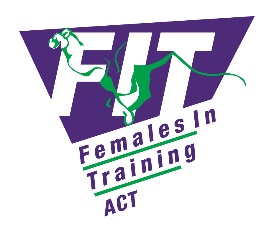 2020 AGM – FIT COMMITTEE MEMBER NOMINATION FORM Part A- Nomination details I nominate _______________________________________________ to stand for election as a Committee Member at the Female in Training (FIT) Annual General Meeting of 2020.
The position/s the member is being nominated for is/are: (If nominating for than one position, please indicate preference by marking 1 as most preferred, 2 as second preference etc.)OFFICE BEARERS (5 positions):President			Vice PresidentTreasurer			Secretary (and Public Officer)Coaching CoordinatorORDINARY COMMITTEE MEMBERS (up to 6 positions):Membership Officer		Communications CoordinatorPolicy and Insurance OfficerNon-specified ordinary committee member (x2 positions available)TACT representative (note this position is filled via the Triathlon ACT Board election process)Part B - Nominator details__________________________________________________	  _________________Signature of Nominator							Date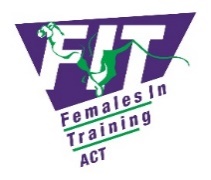 Part C – Nominee DetailsI, _________________________________________  accept the nomination to stand for election as a Committee Member at the Female in Training (FIT) Annual General Meeting of 2020.The position/s I have agreed to be nominated for is/are: (If nominating for than one position, please indicate preference by marking 1 as most preferred, 2 as second preference etc.)OFFICE BEARERS (5 positions):President			Vice PresidentTreasurer			Secretary (and Public Officer)Coaching CoordinatorORDINARY COMMITTEE MEMBERS (up to 6 positions):Membership Officer		Communications CoordinatorPolicy and Insurance OfficerNon-specified ordinary committee member (x2 positions available)TACT representative (note this position is filled via the Triathlon ACT Board election process)My personal details are:In accepting the nomination I make the following declaration:I am a financial member of Females in TrainingTo the best of my knowledge and belief, I have not been involved in any activities which could materially interfere with my ability to act in the best interests of Females in TrainingI have read and understood the Females in Training Rules and the role of office bearers and ordinary Committee members and I agree to be bound by them.The information I have provided is true and correct. __________________________________________________	  _________________Signature of Nominee							DateName Address Phone numberEmail Name Address Date of BirthPhone numberEmail 